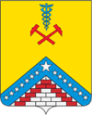    МКОУ ДПО «Курсы гражданской обороны» муниципального образования Гулькевичский районПАМЯТКА                                                             ОСОБЕННОСТИ                     БЕЗОПАСНОГО ПОВЕДЕНИЯ ДЕТЕЙ  В ЗИМНИЙ ПЕРИОД     Зимой день короче. Темнеет рано и очень быстро. Необходимо помнить, что у детей,а особенно у маленьких детей, еще нет достаточных навыков безопасного поведенияна дорогах. По причине небольшого роста они могут не увидеть приближающейсяопасности из-за припаркованных вдоль дороги автомобилей. Также очень часто онине могут правильно оценить скорость и дистанцию до движущегося транспортногосредства. Очень важно напоминать детям, что они намного меньше машин, из-зачего они не могут полностью видеть дорогу, а водители могут не заметить их самих.     В снегопады заметно ухудшается видимость, появляются заносы, ограничивается изатрудняется движение пешеходов и транспорта. Снег залепляет глаза пешеходам имешает обзору дороги. Для водителя видимость на дороге тоже ухудшается.     В городах улицы посыпают специальными химикатами, чтобы не образовывалсяснежный накат. В результате даже в умеренный мороз проезжая часть может бытьпокрыта снежно-водяной кашей, которую в виде взвеси поднимают в воздух колесапроезжающего транспорта. Взвесь оседает на ветровых стеклах автомобилей, мешаяводителям следить за дорожной обстановкой. В такой ситуации водителю ещесложнее заметить пешехода!Рассмотрим главные правила поведения на дороге зимой!1.Удвоенное внимание и повышенная осторожность!.2. Переходите только по подземным, надземным или регулируемым переводам. А вслучае их отсутствия — при переходе увеличьте безопасное расстояние доавтомобиля.3. Яркое солнце, как ни странно, тоже помеха. Яркое солнце и белый снег создаютэффект бликов, человек как бы «ослепляется». Поэтому нужно быть крайневнимательным.4. В снежный накат или гололед повышается вероятность «юза», заноса автомобиля,и, самое главное — непредсказуемо удлиняется тормозной путь. Поэтому обычное(летнее) безопасное для перехода расстояние до машины нужно увеличить внесколько раз.5. В оттепель на улице появляются коварные лужи, под которыми скрывается лед.Дорога становится очень скользкой! Поэтому при переходе через проезжую частьлучше подождать, пока не будет проезжающих машин. Ни в коем случае не бежатьчерез проезжую часть, даже на переходе! Переходить только шагом и бытьвнимательным.6. Количество мест закрытого обзора зимой становится больше. Мешают увидетьприближающийся транспорт:— сугробы на обочине;— сужение дороги из-за неубранного снега:— стоящая заснеженная машина.Значит, нужно быть крайне внимательным, вначале обязательно остановиться и,только убедившись в том, что поблизости нет транспорта, переходить проезжуючасть.7. Теплая зимняя одежда мешает свободно двигаться, сковывает движения.Поскользнувшись, в такой одежде сложнее удержать равновесие. Кроме того,капюшоны, мохнатые воротники и зимние шапки также мешают обзору. Зимой мыносим не самые яркие одежды, и часто мы даже не понимаем, к каким последствиямэто может привести на дороге.«Видимая» зимняя одежда. Один из самых простых способов сделать так, чтобыводители заметили вашего ребенка – покупать им яркую одежду светлых оттенков.    Световозвращающие аксессуары. Купив и закрепив на одежде вашего ребенкамодный световозвращающий аксессуар – повязку, нашивку или брелок – выувеличиваете шансы того, что водитель заметит его издалека в пасмурный зимнийдень.    Хочется еще раз напомнить . В своем поведении ребенок следуют моделям,демонстрируемым взрослыми. Конечно, мы можем потратить много времени натеоретическое объяснение правил безопасности поведения на дороге, но лучшимуроком для детей будет наглядная демонстрация корректных действий со стороныродителя. Отправляясь на прогулку с ребенком, выбирайте безопасные места дляперехода проезжей части, объясняйте, зачем необходимо всегда останавливатьсяперед тем, как ступить на дорогу, смотреть по сторонам, следить за светофором».    Всем известно, что дети до 9 лет не обладают необходимыми навыками для того,чтобы быть самостоятельными участниками дорожного движения. Поэтому любойценой необходимо стараться не оставлять маленьких детей без присмотра.    Остановись, смотри, слушай! Одно из основных правил поведения на дороге,которому необходимо обучить вашего ребенка – «Остановись, смотри, слушай!»    Скрытая опасность. Сообщите ребенку, что на дороге есть места, где опасностьможет быть не видна с первого взгляда – небольшие переулки, выезды из дворов иарок, откуда машина может появиться неожиданно.    Выбирайте правильную сторону дороги. Двигаясь по тротуару, ребенок долженидти как можно дальше от проезжей части.     Внимание! Напомните ребенку, что при переходе дороги, он должен постоянно бытьвнимательным – ведь детей очень легко отвлечь.    Активное обучение – ключ к успеху. Старайтесь чаще обсуждать с ребенком то,что он видит на дороге. Спрашивайте его, безопасно ли это или нет. Пусть вашребенок принимает решения вместе с вами, чтобы он мог выучиться на практике.                                           БУДЬТЕ ПРИМЕРОМ ДЛЯ РЕБЕНКА!ЗАПИШИТЕ!ТелефоныЕдиной Дежурно-ДиспетчерскойСлужбы8 – (86160) – 5 – 19 – 108 – (86160) – 5 – 12 – 75